Настольный кукольный театр в технике «Китайское модульное оригами».Цель: Развитие творческих способностей детей дошкольного возраста в театрализованной деятельности.Задачи:    1. Создавать  условия  для развития творческих способностей через театрализованную деятельность;2.  Вызвать интерес к различным видам театрализованной деятельности;3. Развивать художественно-творческие способности детей, образное мышление, наблюдательность, воображение;4. Развивать мелкую моторику рук, координацию движений;
5. Способствовать формированию умения отражать содержание сказки в театрализованной деятельности;
6.  Воспитывать художественно-эстетический вкус.Актуальность: Знакомство с театром происходит в атмосфере волшебства, праздничности, приподнятого настроения, поэтому заинтересовать детей театром не сложно.В условиях перехода на ФГОС ДО один из основных принципов дошкольного образования, отраженный в Стандарте:«Реализация Программы в формах, специфических для детей данной возрастной группы, прежде всего в форме игры, познавательной и исследовательской деятельности, в форме творческой активности, обеспечивающей художественно-эстетическое развитие ребёнка».Театрализованная деятельность в детском саду – это прекрасная возможность раскрытия творческого потенциала ребенка, воспитание творческой направленности личности.Кукольный театр  играет большую роль в формировании личности ребенка. Он доставляет много радости, привлекает своей яркостью, красочностью, динамикой, воздействует на зрителей. Он рано начинает привлекать внимание детей и таит в себе большие возможности для их всестороннего развития.Описание: Сказочные герои выполнены мной в технике «модульное оригами». Модульное оригами – это искусство складывать трёхмерные фигурки, родиной которого считают Китай. Оригами – и забава, и элемент дизайна, и неотъемлемый атрибут народных праздников во многих странах мира. Существуют театры, где персонажами и декорациями являются бумажные фигурки. Мною  изготовлены герои  сказки: «Репка» и «Колобок». Макеты фигур изготовлены из модулей.  Значение:Театр является одной из самых ярких, красочных и доступных восприятию ребенка сфер искусства. Он доставляет детям радость, развивает воображение и фантазию, способствует творческому развитию ребенка и формированию базиса его личной культуры. По эстетической значимости и влиянию на общее развитие  ребенка театрализованной деятельности по праву принадлежит почетное место рядом с музыкой, рисованием и лепкой.   Играя роль, ребенок может не только представлять, но и эмоционально переживать поступки своего персонажа. Это, безусловно, влияет на развитие сферы чувств дошкольника. Эстетические переживания помогают ребенку испытать восхищение теми проявлениями жизни, которые он раньше не замечал, и передать их с помощью движений, жестов, мимики и других средств выразительности. Занимаясь с детьми театром, я ставила перед собой цель – сделать жизнь моих детей интересной и содержательной, наполнить ее яркими впечатлениями, интересными делами, радостью творчества.  Я стремилась  к тому, чтобы мои  малыши  смогли использовать  навыки, полученные в совместной театрализованной деятельности, в повседневной жизни.  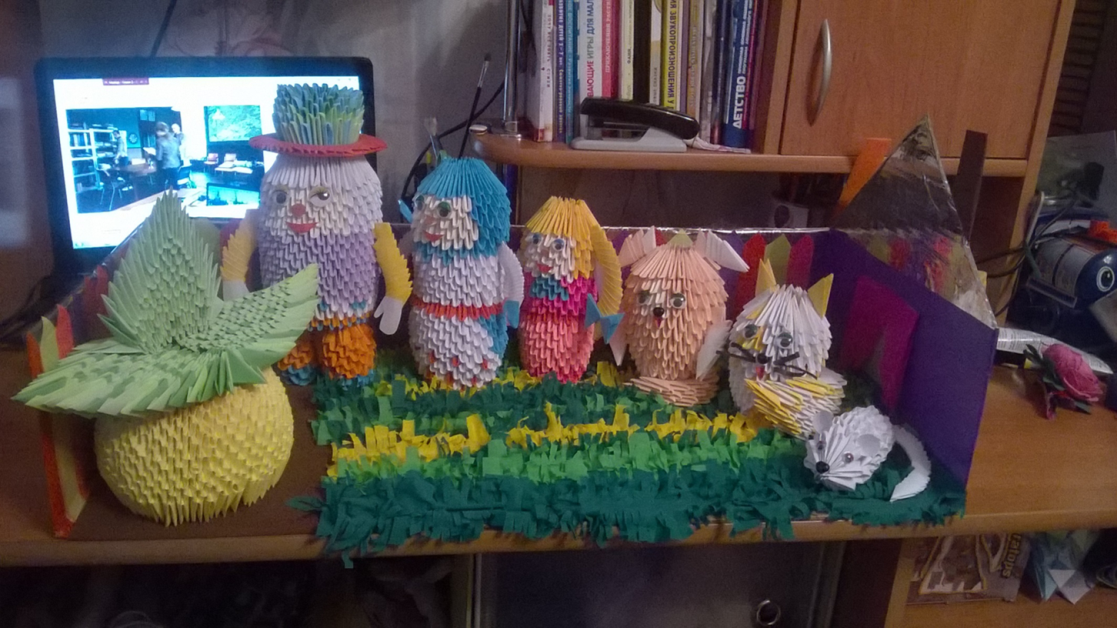 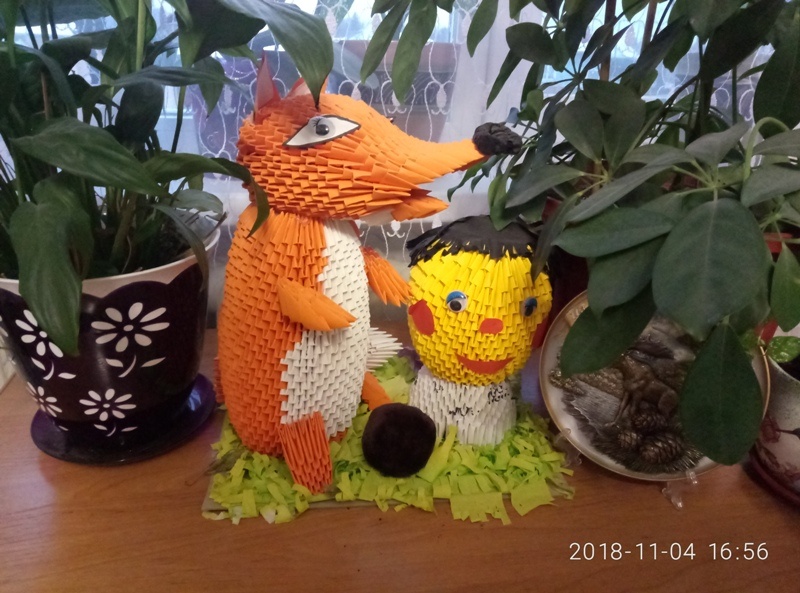 